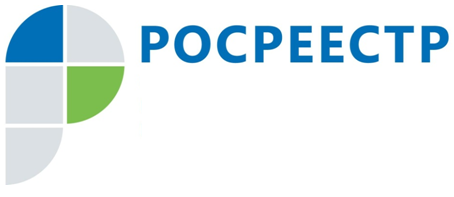 Результаты государственного земельного надзора за 1 квартал 2019 годаУправлением Федеральной службы государственной регистрации, кадастра 
и картографии по Смоленской области (далее - Управление) за 1 квартал 2019 года проведено 322 проверки соблюдения требований земельного законодательства, контрольные мероприятия проведены на 334 земельных участках.Планами проверок на 1 квартал 2019 года предусмотрено проведение 65 проверок в отношении физических, юридических лиц и индивидуальных предпринимателей, органов местного самоуправления, органов государственной власти, из которых было проведено 65 проверок. Исполнение плана составляет 
100 %.За отчетный период проведено 257 внеплановых проверок, из них 118 проверок исполнения ранее выданных предписаний об устранении нарушений требований земельного законодательства, 139 проверок соблюдения требований земельного законодательства по результатам административных обследований объектов земельных отношений и на основании мотивированных представлений 
в рамках рассмотрения обращений граждан и организаций.По результатам проведенных проверок государственными инспекторами 
по использованию и охране земель Управления было выявлено 101 нарушение обязательных требований земельного законодательства.Общая сумма наложенных административных штрафов за нарушение земельного законодательства составила 994,1 тыс. руб., взыскано – 806,5 тыс. руб. За отчетный период государственными земельными инспекторами выдано 133 предписания об устранении нарушений земельного законодательства.В результате принятых мер за 1 квартал 2019 года юридическими лицами, индивидуальными предпринимателями, гражданами устранено 83 нарушения земельного законодательства.В отчетном периоде составлено 78 протоколов об административных правонарушениях в отношении юридических лиц, граждан и должностных лиц, 
из них направлено в мировой суд 14 протоколов об административных правонарушениях, выраженных в неисполнении в установленный срок законного предписания должностного лица, осуществляющего государственный надзор. Контакты для СМИПресс-служба Управления Росреестра по Смоленской областиE-mail: 67_upr@rosreestr.ruwww.rosreestr.ruАдрес: 214025, г. Смоленск, ул. Полтавская, д. 8